Liebe Nachbarin, lieber Nachbar!Ich sammle gerade Unterschriften für die Volksinitiative „Brandenburg soll Grundeinkommen testen“. Ziel ist ein Modellversuch zum Grundeinkommen, der 2023 für drei Jahre in Brandenburg stattfinden soll.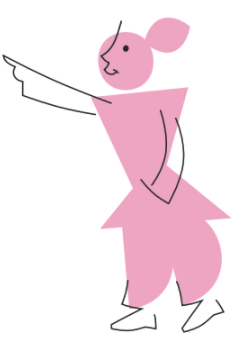 Ich würde mich sehr freuen, wenn ihr auch unterschreibt!Bitte steckt mir die Listen einfach wieder in den Briefkasten.Mein Name am Briefkasten: ________________________Danke! Bleibt gesund! :-)-------------------------------------------------------------------------------------------------------------------------------------Liebe Nachbarin, lieber Nachbar!Ich sammle gerade Unterschriften für die Volksinitiative „Brandenburg soll Grundeinkommen testen“. Ziel ist ein Modellversuch zum Grundeinkommen, der 2023 für drei Jahre in Brandenburg stattfinden soll.Ich würde mich sehr freuen, wenn ihr auch unterschreibt!Bitte steckt mir die Listen einfach wieder in den Briefkasten.Mein Name am Briefkasten: ________________________Danke! Bleibt gesund! :-)Liebe Nachbarin, lieber Nachbar!Ich sammle gerade Unterschriften für die Volksinitiative „Brandenburg soll Grundeinkommen testen“. Ziel ist ein Modellversuch zum Grundeinkommen, der 2023 für drei Jahre in Brandenburg stattfinden soll.Ich würde mich sehr freuen, wenn ihr auch unterschreibt!Bitte steckt mir die Listen einfach wieder in den Briefkasten.Mein Name am Briefkasten: ________________________Danke! Bleibt gesund! :-)-------------------------------------------------------------------------------------------------------------------------------------Liebe Nachbarin, lieber Nachbar!Ich sammle gerade Unterschriften für die Volksinitiative „Brandenburg soll Grundeinkommen testen“. Ziel ist ein Modellversuch zum Grundeinkommen, der 2023 für drei Jahre in Brandenburg stattfinden soll.Ich würde mich sehr freuen, wenn ihr auch unterschreibt!Bitte steckt mir die Listen einfach wieder in den Briefkasten.Mein Name am Briefkasten: ________________________Danke! Bleibt gesund! :-)-------------------------------------------------------------------------------------------------------------------------------------Liebe Nachbarin, lieber Nachbar!Ich sammle gerade Unterschriften für die Volksinitiative „Brandenburg soll Grundeinkommen testen“. Ziel ist ein Modellversuch zum Grundeinkommen, der 2023 für drei Jahre in Brandenburg stattfinden soll.Ich würde mich sehr freuen, wenn ihr auch unterschreibt!Bitte steckt mir die Listen einfach wieder in den Briefkasten.Mein Name am Briefkasten: ________________________Danke! Bleibt gesund! :-)Liebe Nachbarin, lieber Nachbar!Ich sammle gerade Unterschriften für die Volksinitiative „Brandenburg soll Grundeinkommen testen“. Ziel ist ein Modellversuch zum Grundeinkommen, der 2023 für drei Jahre in Brandenburg stattfinden soll.Ich würde mich sehr freuen, wenn ihr auch unterschreibt!Bitte steckt mir die Listen einfach wieder in den Briefkasten.Mein Name am Briefkasten: ________________________Danke! Bleibt gesund! :-)